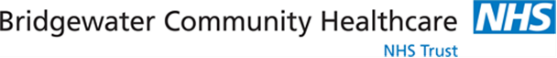 Children and Young People’s Services Referral Form* Starred fields are mandatory. If any of these fields are not completed the form will be returned.Paediatric Bladder and Bowel Service01925 946732bchft.paediatricbladderandbowel@nhs.netOther – please stateSurname:*                                       Forename:*Previous Surname:  Address:*Is copy appointment letter required:  Yes / NoPlease give details:       Date of Birth:* NHS Number:*Gender:*          Home Telephone:* Mobile Telephone:   E-mail Address:    Reminder required for appointments (if available):Text:   Yes/No                    Religion:* Ethnicity:*Access/Communication Needs:      *Language Spoken:*Interpreter Required:   Preference for interpreter: Male  Female   (Please delete as appropriate )                                    Early Help Assessment (EHA)  Completed: yes/no *Lead Professional: Name:     Address:    Telephone:  Other Professionals Involved:  GP Name: Practice Name:     Practice Address: Nursery / School Attended:  *Diagnosis: *Reason for referral: *Additional information (please provide evidence of advice/treatment already given e.g ERIC):*EHCP/SEND in place:*Referrer Name:    Designation:     Address:       Telephone:     Date of referral:  *Have parents agreed to referral? 